MINISTRY OF THE WORDA reading from the Prophet IsaiahA Vision of God in the TempleIn the year that King Uzziah died, I saw the Lord sitting on a throne, high and lofty; and the hem of his robe filled the temple. Seraphs were in attendance above him; each had six wings: with two they covered their faces, and with two they covered their feet, and with two they flew. And one called to another and said:
‘Holy, holy, holy is the Lord of hosts;
the whole earth is full of his glory.’ 
The pivots on the thresholds shook at the voices of those who called, and the house filled with smoke. And I said: ‘Woe is me! I am lost, for I am a man of unclean lips, and I live among a people of unclean lips; yet my eyes have seen the King, the Lord of hosts!’ Then one of the seraphs flew to me, holding a live coal that had been taken from the altar with a pair of tongs. The seraph touched my mouth with it and said: ‘Now that this has touched your lips, your guilt has departed and your sin is blotted out.’ Then I heard the voice of the Lord saying, ‘Whom shall I send, and who will go for us?’ And I said, ‘Here am I; send me!’Isaiah 6:1-8	Hear the word of the Lord, thanks be to GodThe Epistle is from Paul’s first Letter to the Corinthians The Resurrection of ChristNow I should remind you, brothers and sisters, of the good news that I proclaimed to you, which you in turn received, in which also you stand, through which also you are being saved, if you hold firmly to the message that I proclaimed to you—unless you have come to believe in vain. For I handed on to you as of first importance what I in turn had received: that Christ died for our sins in accordance with the scriptures, and that he was buried, and that he was raised on the third day in accordance with the scriptures, and that he appeared to Cephas, then to the twelve. Then he appeared to more than five hundred brothers and sisters at one time, most of whom are still alive, though some have died. Then he appeared to James, then to all the apostles. Last of all, as to someone untimely born, he appeared also to me. For I am the least of the apostles, unfit to be called an apostle, because I persecuted the church of God. But by the grace of God I am what I am, and his grace towards me has not been in vain. On the contrary, I worked harder than any of them—though it was not I, but the grace of God that is with me. Whether then it was I or they, so we proclaim and so you have come to believe.1 Corinthians 15: 1-1111May your word live in us, and bear much fruit to your gloryTHE GOSPELThe Lord be with you, and also with youThe Gospel of our Lord Jesus Christ according to Luke 5: 1-11Glory to you Lord Jesus ChristJesus Calls the First DisciplesOnce while Jesus was standing beside the lake of Gennesaret, and the crowd was pressing in on him to hear the word of God, he saw two boats there at the shore of the lake; the fishermen had gone out of them and were washing their nets. He got into one of the boats, the one belonging to Simon, and asked him to put out a little way from the shore. Then he sat down and taught the crowds from the boat. When he had finished speaking, he said to Simon, ‘Put out into the deep water and let down your nets for a catch.’ Simon answered, ‘Master, we have worked all night long but have caught nothing. Yet if you say so, I will let down the nets.’When they had done this, they caught so many fish that their nets were beginning to break. So they signalled to their partners in the other boat to come and help them. And they came and filled both boats, so that they began to sink. But when Simon Peter saw it, he fell down at Jesus’ knees, saying, ‘Go away from me, Lord, for I am a sinful man!’ For he and all who were with him were amazed at the catch of fish that they had taken;and so also were James and John, sons of Zebedee, who were partners with Simon. Then Jesus said to Simon, ‘Do not be afraid; from now on you will be catching people.’ When they had brought their boats to shore, they left everything and followed him.For the Gospel of the Lord, praise to you Lord Jesus ChristWE ASK YOUR PRAYERS THIS WEEK: For lasting solutions to bring peace to our troubled world:  we pray particularly for those parts of the world that are in the news this week. we pray for peace and integrity in all negotiations in international conflicts; and especially for peace in Syria and the Middle East. Hear the cries of the people of Syria; bring healing to those suffering from the violence of Isis and comfort those mourning the dead.For the sick in our parish, and for those known to us personally For the faithful departed, remembering those whose years’ mind occurs at this time — May they Rest in Peace and Rise in Glory. CollectionsCould you all please save the following items and give to Doreen. Used stamps – for BCA     Don’t forget Anglicare in your shopping – every bit helps...  Diary Date: Parish Council meets February 17th @ 12 noon in the Lancefield HallPARISH DETAILS.PARISH PRIEST: Rev. Judi PollardOFFICE NO:   5429-1830PARISH PRIESTS MOBILE NO:   0402268001  E-MAIL:  judepol@bigpond.net.auAvailable by request for baptisms, marriage and funeralsHONORARY ASSOCIATE PRIEST: Rev. Tom Morgan: 5429-6060 website: www.lancefieldromseyanglican.orgTHE ANGLICAN PARISH OF CHRIST CHURCH LANCEFIELD WITHST. PAULS’ ROMSEY.10th February 2019 A.D 5thSunday after Epiphany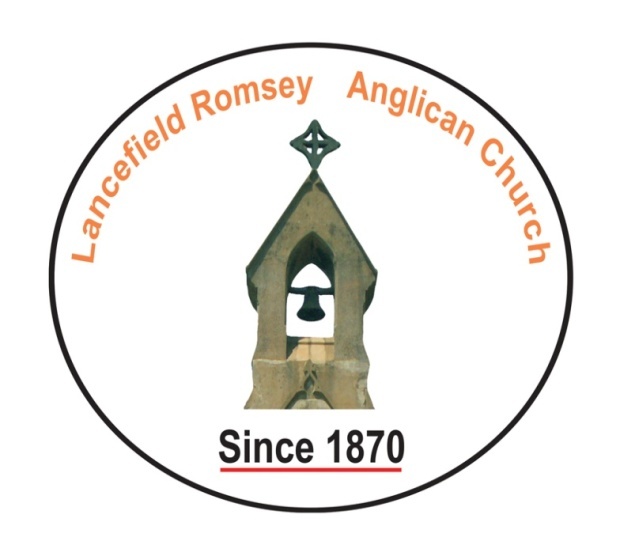 SENTENCE: Christ died for our sins in accordance with the Scriptures, and was buried, and was raised on the third day in accordance with the Scriptures, and appeared to many. 1 Corinthians 15:3-4Prayer for the Day: Most Holy God, In whose presence angels serve in awe, And whose glory fills all heaven and earth:Cleanse our unclean lips and transform us by your grace so that you word spoken through us May bring many to you salvation;Through Jesus Christ our Lord, who lives and reigns with you in the unity of the Holy Spirit, God for ever and ever.  Amen